АДМИНИСТРАЦИЯМУНИЦИПАЛЬНОГО ОБРАЗОВАНИЯГОРОДСКОЙ ОКРУГ ЛЮБЕРЦЫМОСКОВСКОЙ ОБЛАСТИПОСТАНОВЛЕНИЕ05.10.2021									      № 3378-ПАг. ЛюберцыО внесении изменений в Схему размещения рекламных конструкций на территории городского округа Люберцы Московской областиВ соответствии с Федеральным законом от 06.10.2003 № 131-ФЗ 
«Об общих принципах организации местного самоуправления в Российской Федерации», Федеральным законом от 13.03.2006 № 38-ФЗ «О рекламе», Уставом городского округа Люберцы Московской области, Постановлением администрации муниципального образования городской округ Люберцы Московской области 
от 06.11.2018 № 4304-ПА «Об утверждении Положения о порядке установки и эксплуатации рекламных конструкций на территории муниципального образования городской округ Люберцы Московской области», Распоряжением администрации муниципального образования городской округ Люберцы Московской области
от 22.10.2019 № 140-РА «О наделении полномочиями заместителя Главы администрации Семёнова Александра Михайловича», письмами Главного управления по информационной политике Московской области от  27.07.2021 № 35Исх-3054/, 05.08.2021 № 35Исх-3239/, в целях совершенствования деятельности по размещению наружной рекламы на территории городского округа Люберцы Московской области, постановляю:Внести следующие изменения в Схему размещения рекламных конструкций на территории городского округа Люберцы Московской области, утвержденную Постановлением администрации муниципального образования городской округ Люберцы Московской области от 20.08.2018 № 3078-ПА:В строке 260 приложения № 1 к Схеме изменить размер рекламной конструкции с «39,0 х 3,0» на «36,0 х 12,0 м.», а так же изменить общую площадь рекламного поля с «351,0 кв.м» на «1296,0 кв.м».Изменить фотоматериалы по позиции № 705 в приложении № 2 к Схеме согласно приложению 1 к настоящему Постановлению.Дополнить Схему позицией № 1704 согласно приложению 2
к настоящему Постановлению.2.   Опубликовать настоящее Постановление в средствах массовой информации и разместить на официальном сайте администрации в сети «Интернет».3.    Контроль за исполнением настоящего Постановления оставляю за собой.Заместитель Главы администрации                  	                                    А.М. СеменовПриложение 1к Постановлению администрациигородского округа Люберцы Московской области       от 05.10.2021 г. № 3378 - ПАФотоматериалыСторона А                               Сторона Б                             Сторона В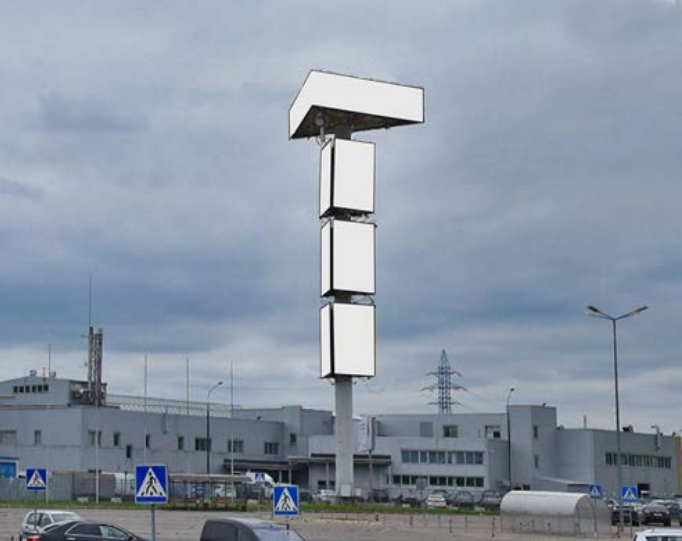 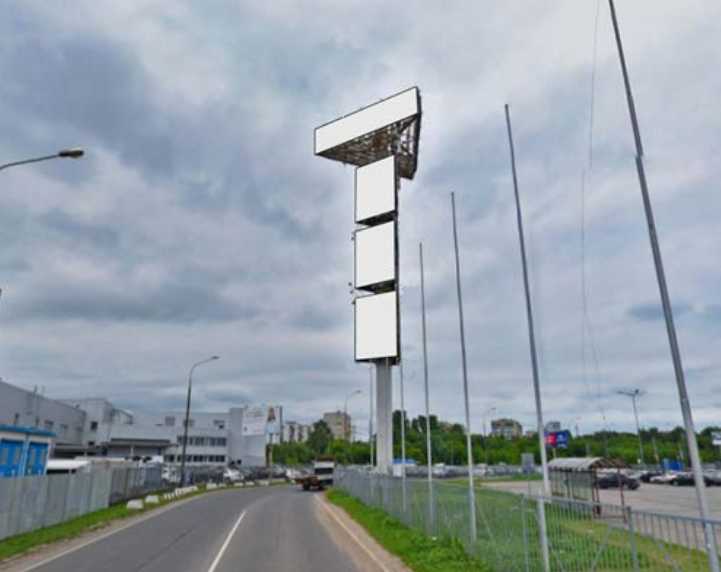 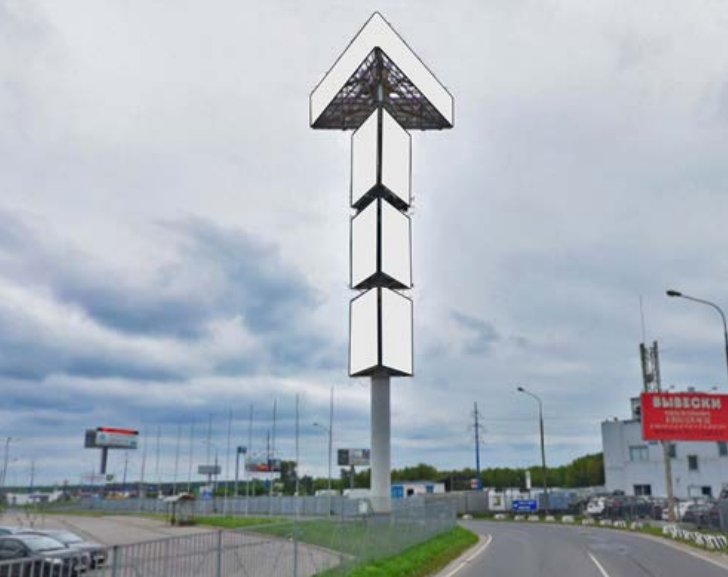 Приложение 2к Постановлению администрациигородского округа Люберцы Московской областиот 05.10.2021 г. № 3378 - ПААДРЕСНАЯ ПРОГРАММА УСТАНОВКИ И ЭКСПЛУАТАЦИИРЕКЛАМНЫХ КОНСТРУКЦИЙФОТОМАТЕРИАЛЫСторона А                                                                                       Сторона БКартографические материалы№ 705Московская область, г.о. Люберцы, р.п. Томилино, 23-й км Новорязанского шоссе, участок 17N  п/пАдрес       установки и эксплуатацииРК*N РК по   картеВидРК ТипРК РазмерРК    Кол-во сторон РК     Общая площадь   информационного поля РК, кв. м  Собственник   или законный  владелец      имущества, к  которому      присоединяетсяРК            Кадастровыйномер      участка    Номер идата   выпискииз ЕГРППланируемые   ежегодные     поступления в бюджет        муниципальногообразования подоговорам на  установку и   эксплуатацию  РК, руб. (на  основании     нормативных   правовых актовмуниципальногообразования)  Стартовая ценаторгов на     право         заключения    договора на   установку и   эксплуатацию  РК, руб.      (на основании нормативных   правовых актовмуниципальногообразования)  Планируемыеналоговые  поступленияот РК, руб.636Московская область, г.о. Люберцы, р.п.  Томилино, Новорязанское шоссе 23 км, строение 291704отдельностоящаяФлаговая композиция5х1230ООО «СТЭЛЛА»50:22:0040404:8454№ 99/2021/378904030 от 03.03.2021 г.---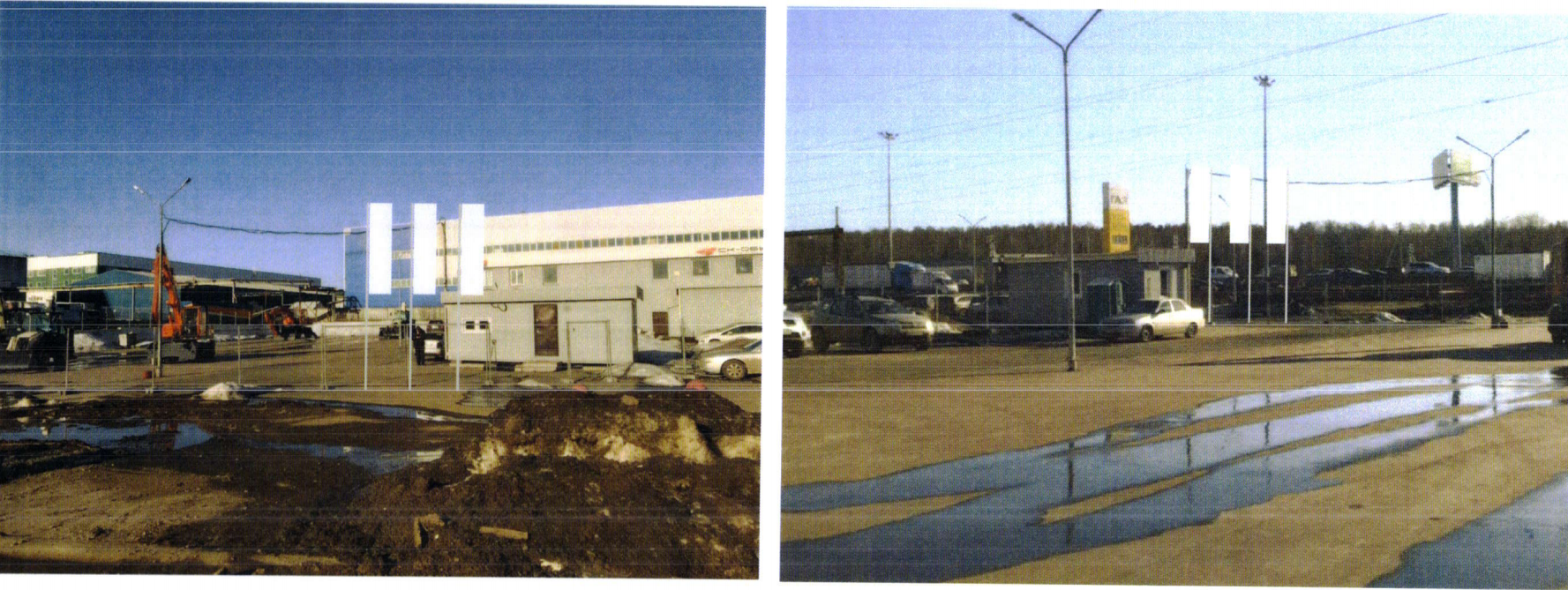 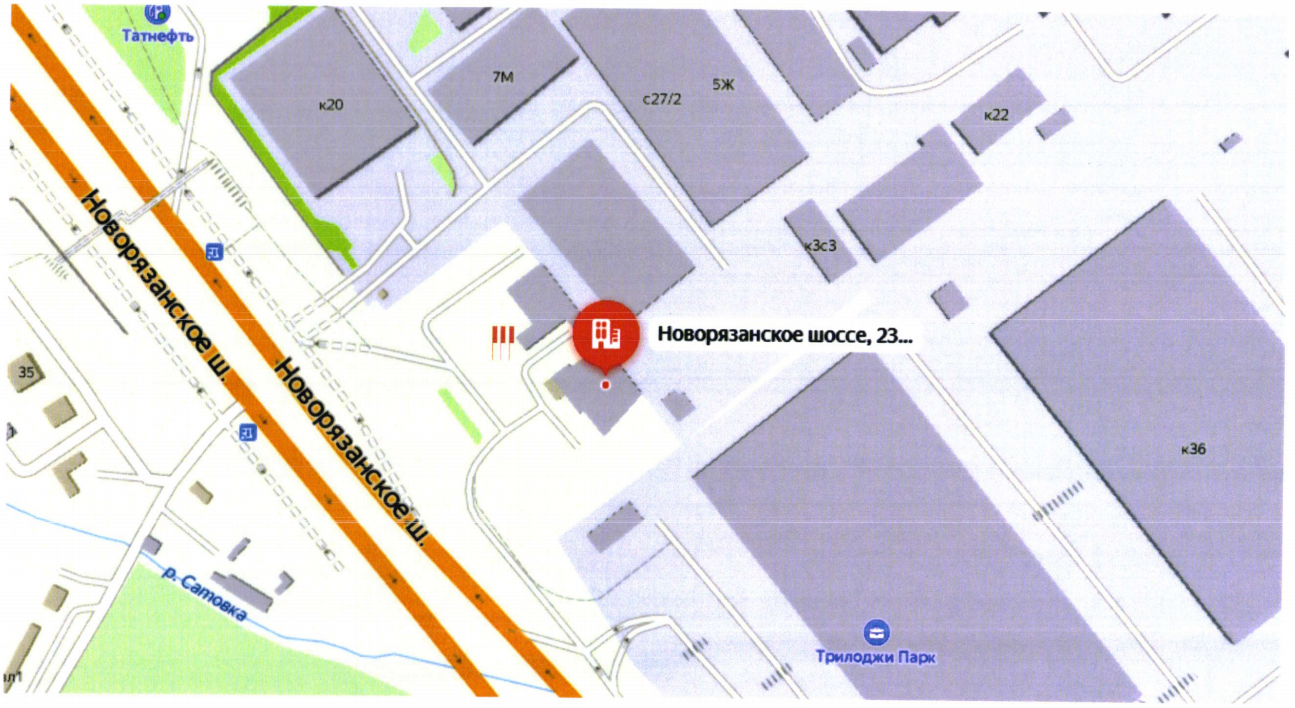 № 1704Адрес:Московская область, г.о. Люберцы, р.п. Томилино, Новорязанское шоссе 23 км, строение 29